À propos du FIPHFPCréé par la loi du 11 février 2005 et mis en place fin 2006, le FIPHFP, Fonds pour l’insertion des personnes handicapées dans la fonction publique, finance les actions de recrutement, de maintien dans l’emploi, de formation et d’accessibilité des personnes en situation de handicap dans les trois fonctions publiques (ministères, villes, conseils départementaux et régionaux, hôpitaux...). Il intervient sur l’ensemble du territoire et pour tous les employeurs publics en proposant des aides ponctuelles sur sa plateforme en ligne, ou par l’intermédiaire de conventions pluriannuelles avec les employeurs et dans le cadre du programme accessibilité. Depuis sa création, le taux d’emploi est passé de 3,74 % en 2006 à 5,83 % en 2019.Le FIPHFP est un établissement public national dirigé par Marc Desjardins : “il est placé sous la tutelle des ministres chargés des personnes handicapées, de la fonction publique de l’État, de la fonction publique territoriale, de la fonction publique hospitalière et du budget” (décret n° 2006-501 du 3 mai 2006). Sa gestion administrative est assurée par la Caisse des Dépôts. Plus d'informations sur www.fiphfp.fr
Suivez le FIPHFP sur Twitter @FIPHFPContacts presse Axelle Mounier Axelle.mounier@tbwa-corporate.com06 87 28 88 37Lea Valleix Lea.valleix@tbwa-corporate.com06 30 69 50 16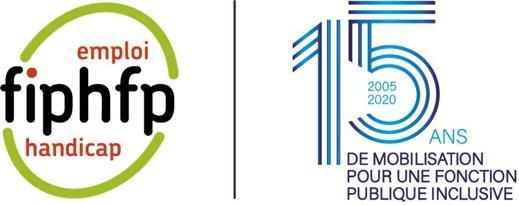 Communiqué de presse17 novembre 2020Cap sur les compétences, Cap sur l’apprentissage !
Les 15 ans du FIPHFP célébrés par un tour de France de l’apprentissage Cap sur les compétences, Cap sur l’apprentissage !
Les 15 ans du FIPHFP célébrés par un tour de France de l’apprentissage En 2020, le FIPHFP célèbre le 15e anniversaire de sa création, dans le cadre de la loi du 11 février 2005 pour l’égalité des droits et des chances, la participation et la citoyenneté des personnes handicapées. L'occasion de marquer cette date anniversaire, et également les avancées réalisées ces 15 dernières années au sein des trois fonctions publiques.En 2020, le FIPHFP célèbre le 15e anniversaire de sa création, dans le cadre de la loi du 11 février 2005 pour l’égalité des droits et des chances, la participation et la citoyenneté des personnes handicapées. L'occasion de marquer cette date anniversaire, et également les avancées réalisées ces 15 dernières années au sein des trois fonctions publiques.L’apprentissage : un dispositif tremplin pour l’emploi des personnes en situation de handicap.Le FIPHFP a souhaité marquer l'année 2020 du sceau de l'apprentissage en organisant un tour de France des régions autour de cette thématique. Intitulé ”Cap sur les compétences, Cap sur l’apprentissage”, ce cycle d'événements fait étape dans toutes les régions. Le principe de ce temps fort est de s’adresser aux employeurs publics, directeurs de CFA, référents handicap et acteurs locaux de l’insertion des personnes en situation de handicap dans le but de faciliter l’accès à la formation et le recrutement des apprentis en situation de handicap.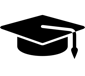 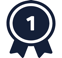 

L’accessibilité, l’inclusion, les référents handicap : 3 sujets au coeur des échangesL’objectif principal du dispositif “Cap sur les compétences, Cap sur l’apprentissage” est de mettre en lumière le véritable tremplin qu’est l’apprentissage pour l’emploi des personnes en situation de handicap grâce à des témoignages inspirants, des exemples de parcours réussis, des informations sur les aides et dispositifs, ou encore des partages de bonnes pratiques.

Articulés autour de la thématique principale “Comment faciliter l’accès à la formation et le recrutement des apprentis en situation de handicap ?”, trois sujets centraux sont inscrits au programme des échanges : L’accessibilité universelle des CFAL’apprentissage comme facteur d’inclusionLe rôle des référents handicapDes événements digitaux en compagnie des acteurs locauxAprès trois étapes riches et concluantes en Occitanie (retrouvez la visioconférence complète ici), en Centre-Val de Loire et en Bretagne, le FIPHFP et ses partenaires donnent rendez-vous aux acteurs des régions Grand-Est et Pays de la Loire. Malgré le contexte sanitaire compliqué, le Fonds entend plus que jamais poursuivre sa mobilisation sur les territoires et continuer sa lutte en faveur de l’égalité des chances. Compte tenu des mesures actuelles, les événements auront lieu sous forme de webinaire.Grand-Est - le 19 novembre de 14h à 16h30 en présence de Josiane Chevalier, Préfète de la Région Grand Est, Préfète du Bas-Rhin, et Marc Desjardins, ainsi que Sophie CLUZEL, Secrétaire d’État auprès du Premier ministre, chargée des Personnes handicapées, dans le cadre de la SEEPH et du Duoday
Thématique : « Comment faciliter l’accès à la formation et le recrutement des apprentis en situation de handicap dans la Fonction publique et dans le secteur privé. »
Découvrez  le programme détaillé 
Pour vous inscrire : Cap sur les compétences, Cap sur l’apprentissage - Grand EstPays de la Loire - le 26 novembre de 14h à 16h30 en présence de la Préfecture de Région Pays de la Loire
Pour vous inscrire : Cap sur les compétences, Cap sur l’apprentissage - Pays de la Loire

Les étapes à venir 

Le Tour de France “Cap sur les compétences, Cap sur l’apprentissage” se poursuivra jusqu’en 2021, avec des adaptations suivant l’évolution du contexte sanitaire. 

Les prochains rendez-vous ? 

- Le 15 décembre en Corse (Ajaccio)
- Du 22 au 26 février 2021 aux Antilles et en Guyane 
- Le 4 mars 2021 en Auvergne-Rhône-Alpes (Lyon)
L’apprentissage : un dispositif tremplin pour l’emploi des personnes en situation de handicap.Le FIPHFP a souhaité marquer l'année 2020 du sceau de l'apprentissage en organisant un tour de France des régions autour de cette thématique. Intitulé ”Cap sur les compétences, Cap sur l’apprentissage”, ce cycle d'événements fait étape dans toutes les régions. Le principe de ce temps fort est de s’adresser aux employeurs publics, directeurs de CFA, référents handicap et acteurs locaux de l’insertion des personnes en situation de handicap dans le but de faciliter l’accès à la formation et le recrutement des apprentis en situation de handicap.

L’accessibilité, l’inclusion, les référents handicap : 3 sujets au coeur des échangesL’objectif principal du dispositif “Cap sur les compétences, Cap sur l’apprentissage” est de mettre en lumière le véritable tremplin qu’est l’apprentissage pour l’emploi des personnes en situation de handicap grâce à des témoignages inspirants, des exemples de parcours réussis, des informations sur les aides et dispositifs, ou encore des partages de bonnes pratiques.

Articulés autour de la thématique principale “Comment faciliter l’accès à la formation et le recrutement des apprentis en situation de handicap ?”, trois sujets centraux sont inscrits au programme des échanges : L’accessibilité universelle des CFAL’apprentissage comme facteur d’inclusionLe rôle des référents handicapDes événements digitaux en compagnie des acteurs locauxAprès trois étapes riches et concluantes en Occitanie (retrouvez la visioconférence complète ici), en Centre-Val de Loire et en Bretagne, le FIPHFP et ses partenaires donnent rendez-vous aux acteurs des régions Grand-Est et Pays de la Loire. Malgré le contexte sanitaire compliqué, le Fonds entend plus que jamais poursuivre sa mobilisation sur les territoires et continuer sa lutte en faveur de l’égalité des chances. Compte tenu des mesures actuelles, les événements auront lieu sous forme de webinaire.Grand-Est - le 19 novembre de 14h à 16h30 en présence de Josiane Chevalier, Préfète de la Région Grand Est, Préfète du Bas-Rhin, et Marc Desjardins, ainsi que Sophie CLUZEL, Secrétaire d’État auprès du Premier ministre, chargée des Personnes handicapées, dans le cadre de la SEEPH et du Duoday
Thématique : « Comment faciliter l’accès à la formation et le recrutement des apprentis en situation de handicap dans la Fonction publique et dans le secteur privé. »
Découvrez  le programme détaillé 
Pour vous inscrire : Cap sur les compétences, Cap sur l’apprentissage - Grand EstPays de la Loire - le 26 novembre de 14h à 16h30 en présence de la Préfecture de Région Pays de la Loire
Pour vous inscrire : Cap sur les compétences, Cap sur l’apprentissage - Pays de la Loire

Les étapes à venir 

Le Tour de France “Cap sur les compétences, Cap sur l’apprentissage” se poursuivra jusqu’en 2021, avec des adaptations suivant l’évolution du contexte sanitaire. 

Les prochains rendez-vous ? 

- Le 15 décembre en Corse (Ajaccio)
- Du 22 au 26 février 2021 aux Antilles et en Guyane 
- Le 4 mars 2021 en Auvergne-Rhône-Alpes (Lyon)
